ΧΡΟΝΟΔΙΑΓΡΑΜΜΑ GANTT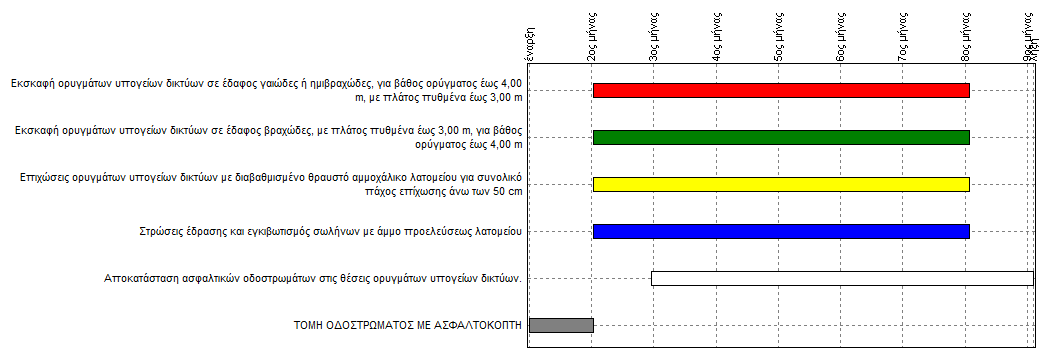 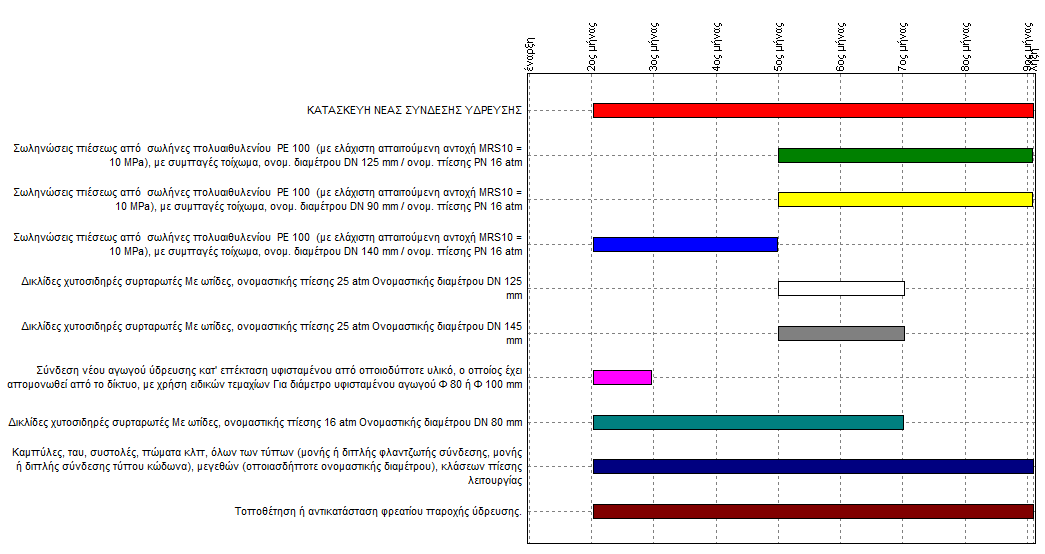 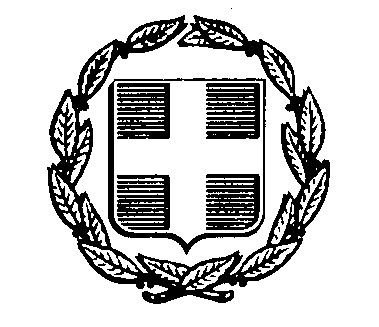 ΕΛΛΗΝΙΚΗ ΔΗΜΟΚΡΑΤΙΑΠεριφέρεια ΑΤΤΙΚΗΣΔΗΜΟΣ ΡΑΦΗΝΑΣ-ΠΙΚΕΡΜΙΟΥΕργοΑΝΤΙΚΑΤΑΣΤΑΣΗ ΠΑΛΑΙΩΝ ΤΜΗΜΑΤΩΝ ΔΙΚΤΥΟΥ ΥΔΡΕΥΣΗΣ-ΣΥΝΤΗΡΗΣΗ ΔΙΚΤΥΟΥ ΥΔΡΕΥΣΗΣ-ΑΝΤΙΚΑΤΑΣΤΑΣΕΙΣ ΣΩΛΗΝΩΝΑΝΤΙΚΑΤΑΣΤΑΣΗ ΠΑΛΑΙΩΝ ΤΜΗΜΑΤΩΝ ΔΙΚΤΥΟΥ ΥΔΡΕΥΣΗΣ-ΣΥΝΤΗΡΗΣΗ ΔΙΚΤΥΟΥ ΥΔΡΕΥΣΗΣ-ΑΝΤΙΚΑΤΑΣΤΑΣΕΙΣ ΣΩΛΗΝΩΝΑΤΤΙΚΗΣΕργοΑΝΤΙΚΑΤΑΣΤΑΣΗ ΠΑΛΑΙΩΝ ΤΜΗΜΑΤΩΝ ΔΙΚΤΥΟΥ ΥΔΡΕΥΣΗΣ-ΣΥΝΤΗΡΗΣΗ ΔΙΚΤΥΟΥ ΥΔΡΕΥΣΗΣ-ΑΝΤΙΚΑΤΑΣΤΑΣΕΙΣ ΣΩΛΗΝΩΝΑΝΤΙΚΑΤΑΣΤΑΣΗ ΠΑΛΑΙΩΝ ΤΜΗΜΑΤΩΝ ΔΙΚΤΥΟΥ ΥΔΡΕΥΣΗΣ-ΣΥΝΤΗΡΗΣΗ ΔΙΚΤΥΟΥ ΥΔΡΕΥΣΗΣ-ΑΝΤΙΚΑΤΑΣΤΑΣΕΙΣ ΣΩΛΗΝΩΝΟΙΚΟΝΟΜΙΚΗ ΕΠΙΤΡΟΠΗΠρουπ267.129 Ευρώ( με  Φ.Π.Α. 24 %)ΠηγήΙΔΙΟΙ ΠΟΡΟΙΙΔΙΟΙ ΠΟΡΟΙΔΝΣΗ ΤΕΧΝΙΚΩΝ ΥΠΗΡΕΣΙΩΝΧρήση20172017ΘΕΩΡΗΘΗΚΕΡΑΦΗΝΑ 12-1-2017ΑΛΕΞΑΝΔΡΑ ΣΚΑΜΑΓΚΑΑρχιτέκτων ΜηχανικόςΑΕΛΕΓΧΘΗΚΕΡΑΦΗΝΑ 12-1-2017ΣΥΝΤΑΧΘΗΚΕΡΑΦΗΝΑ 12-1-2017ΦΑΤΣΗΣ ΣΤΕΡΓΙΟΣΠολιτικός ΜηχανικόςΑ